MIEUX AGIR ENSEMBLE POUR STIMULER L'ACTION EN FAVEUR DU DÉVELOPPEMENT DURABLE LE PROJET DE PROGRAMME DE TRAVAIL DU GPEDC 2023-26 Il s'agit d'une traduction réalisée en ligne. Veuillez utiliser la version anglaise pour commenter.PARTIE I : VISION ET OBJECTIFS STRATÉGIQUES1. Qu'est-ce que le partenariat mondial et pourquoi est-il important ? Le Partenariat mondial pour une coopération efficace au service du développement (PMCED) est la principale plateforme multipartite visant à renforcer l'efficacité de tous les types de coopération au service du développement durable. Il a considérablement modifié l'architecture mondiale de la coopération au développement il y a plus de dix ans, lorsqu'il a été lancé pour soutenir la dynamique politique et améliorer les politiques et les partenariats en promouvant quatre principes d'efficacité partagés : l'appropriation par les pays, l'accent mis sur les résultats, les partenariats inclusifs, ainsi que la transparence et la redevabilité mutuelle. Le partenariat mondial fournit des éléments probants qui permettent de suivre les progrès et de prendre des mesures concernant ces principes et les engagements connexes. 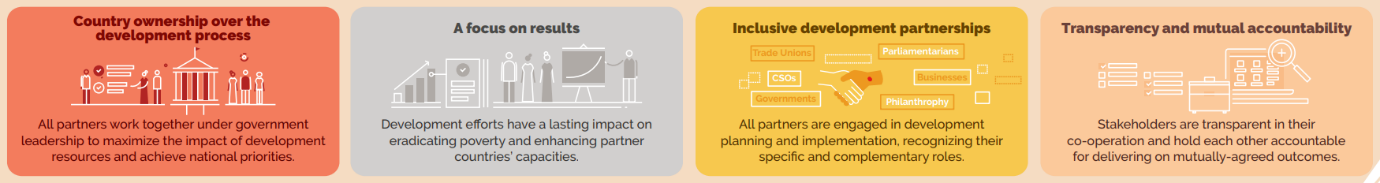 2. Pourquoi l'efficacité de la coopération au développement est-elle plus importante que jamais ? La coopération de développement subit des changements importants et doit répondre à des réalités nouvelles et complexes, souvent dans des contextes difficiles : Des défis multiples et qui se chevauchent, notamment la pauvreté et les inégalités, les conflits et la fragilité, la pandémie de COVID-19 et le changement climatique, compromettent les progrès accomplis dans le cadre de l'Agenda 2030 pour le développement durable et font grimper les besoins de financement des pays. 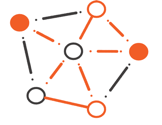 Les fournisseurs de financement public du développement, les entités chargées de la mise en œuvre et les partenariats ont proliféré, ce qui a entraîné une fragmentation et une complexité accrues du paysage mondial de la coopération au développement, mettant à rude épreuve les capacités des pays partenaires.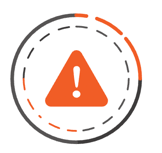 Les acteurs du développement n'ont réalisé que des progrès limités en ce qui concerne leurs engagements en matière de coopération efficace au développement, ce qui érode la responsabilité et la confiance mutuelles. Cela nuit au dialogue ouvert qui permettrait de forger des partenariats plus efficaces dans un paysage du développement en constante évolution.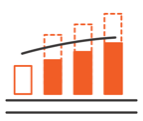 Ces défis sont profondément liés, spécifiques au contexte et ont des effets profonds au niveau mondial et national. En raison de leur complexité et malgré l'urgence croissante, il est difficile de maintenir l'élan politique nécessaire pour les relever. Les acteurs du développement restent confrontés à des choix difficiles lorsqu'ils adaptent leurs politiques, leurs stratégies et leurs partenariats pour répondre à des réalités et à des crises toujours nouvelles. Parmi les tensions et les dilemmes, citons l'adaptation à la fragmentation et sa réduction au minimum, la priorité donnée aux besoins des plus vulnérables tout en relevant les défis mondiaux tels que le changement climatique, l'équilibre entre le soutien aux secteurs publics et la promotion des approches de l'ensemble de la société, et la recherche d'un juste équilibre entre les résultats à court terme et le renforcement des capacités à long terme. Le leadership politique autour d'un programme partagé d'action de développement plus efficace au niveau national et mondial est plus critique que jamais. Il est essentiel de renforcer la confiance en cette période d'incertitude et d'éclairer le dialogue et les décisions sur la manière de reprendre le chemin des objectifs de développement durable (ODD). L'amélioration de l'efficacité de la coopération au développement peut prendre diverses formes :Soutenir un dialogue multipartite fondé sur des données probantes sur ce qui fonctionne et ce qui ne fonctionne pas, afin que les partenaires puissent s'aligner sur les priorités et les actions communes et les rendre plus responsables. S'adapter en permanence à l'évolution des besoins et des conditions et réagir de manière stratégique en exploitant les forces comparatives des partenaires et en renforçant les capacités des parties prenantes. Démontrer l'impact de la coopération sur la réalisation des ODD par la promotion d'un apprentissage plus systématique afin de favoriser l'innovation et de transposer à plus grande échelle des solutions testées et dirigées au niveau local pour un plus grand impact sur le développement.3. Que propose le partenariat mondial ? La Déclaration du Sommet de Genève réaffirme qu'une coopération au développement efficace est essentielle pour faire face aux crises, soutenir une reprise durable et mettre le monde sur la voie de la réalisation du Programme de développement durable à l'horizon 2030. Le programme de travail 2023-26 s'appuie sur cet engagement, ainsi que sur le soutien et l'énergie démontrés au plus haut niveau politique à Genève. Une coopération au développement efficace, pilotée par les pays, axée sur les résultats, transparente et responsable est essentielle pour instaurer la confiance en vue de partenariats inclusifs et de meilleurs résultats en matière de développement. Les gouvernements, les partenaires de développement, la société civile et d'autres acteurs doivent traduire leurs engagements en actions et adapter les solutions de développement aux défis rencontrés dans des contextes différents et nouveaux. L'amélioration des politiques, des pratiques et des partenariats est un moteur essentiel de la réalisation du Programme de développement durable à l'horizon 2030.  4 . Comment le partenariat mondial fonctionnera-t-il ? Le comité de pilotage du PMCED dirige la mise en œuvre du programme de travail par toutes ses parties prenantes. Chaque coprésident et membre du comité de pilotage mobilisera ses membres et ses pairs, les organismes concernés et les partenaires pour soutenir la mise en œuvre de tous les résultats et activités essentiels du programme de travail. Une priorité est de renforcer les voix des gouvernements des pays partenaires et de les aider à diriger le nouveau suivi et les dialogues inclusifs connexes, ainsi que l'identification des actions de suivi au niveau national. L'équipe de soutien conjointe OCDE-PNUD soutient les fonctions de suivi, de secrétariat et de conseil, de plaidoyer et de communication, sous réserve de ressources adéquates. PARTIE II. PRINCIPAUX RÉSULTATS ET ACTIVITÉS POUR 2023-26 Le programme de travail 2023-26 du PMCED s'articule autour de trois résultats fondamentaux et d'activités connexes visant à renforcer l'efficacité de la coopération au développement pour progresser vers les ODD : Produire des PREUVES, grâce au nouveau système de suivi Favoriser un DIALOGUE ET UNE ACTION POLITIQUES INFORMÉS, par le biais de dialogues par pays et de partenariats stratégiques Favoriser la SENSIBILISATION ET LA PRISE DE CONSCIENCE POLITIQUES, par des actions de sensibilisation et de plaidoyer ciblées Parallèlement à ces produits et activités de base, les membres mènent des initiatives d'apprentissage thématiques sur un ensemble limité de priorités communes afin d'améliorer les résultats en matière de développement. Les produits et activités de base sont également soutenus par des activités de plaidoyer et de sensibilisation dans le cadre d'une série d'événements mondiaux sélectionnés. 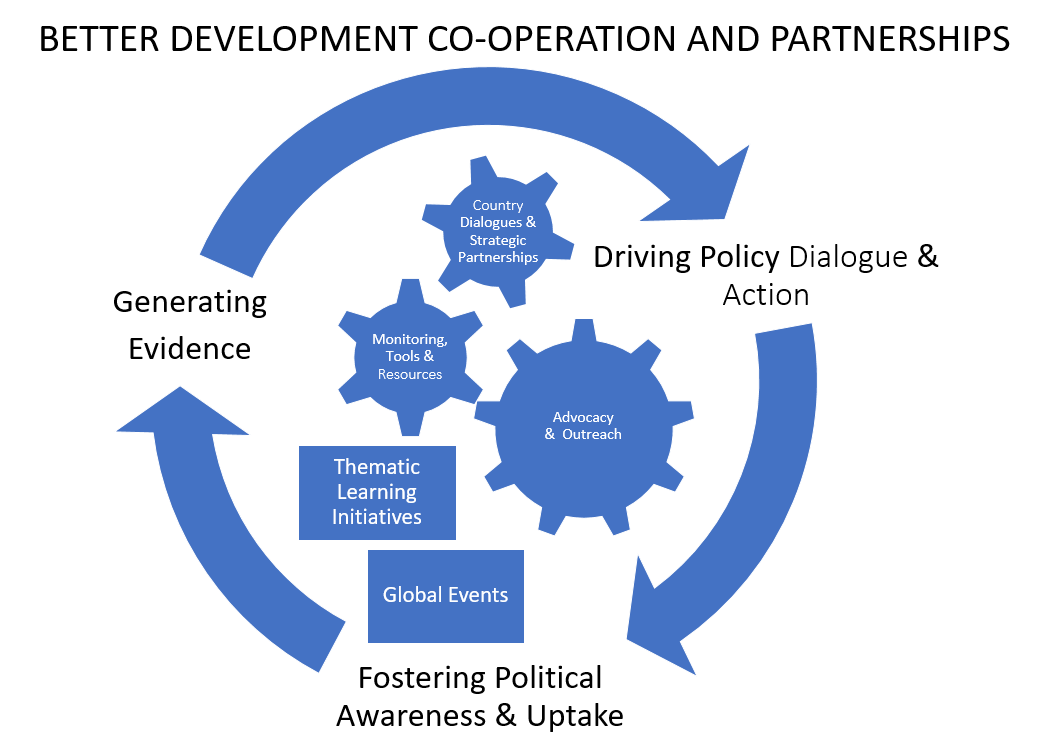 1. Générer des preuves : Le nouveau contrôle  La mise en œuvre du nouvel exercice de suivi - lancé lors du sommet de Genève - sera le principal moyen pour le partenariat mondial de relever les défis d'un partenariat efficace et de démontrer sa valeur et ses réalisations au niveau national. L'exercice permettra de continuer à suivre les progrès accomplis par rapport aux engagements pris, notamment en ce qui concerne le travail inachevé de l'agenda de l'efficacité de l'aide, , et fournira des preuves des efforts déployés par les parties prenantes pour adhérer aux quatre principes d'efficacité. Avec son cycle de roulement mondial de quatre ans, l'exercice permet aux pays d'établir des liens avec les processus nationaux existants et de les renforcer. Il comprend une phase initiale inclusive et orientée vers la stratégie dans les pays afin de garantir un engagement multipartite sous la direction du gouvernement. La collecte des données est rationalisée grâce à un nouvel outil de communication des données en ligne et à l'utilisation d'un nouveau tableau de bord mondial donnant un aperçu des progrès réalisés dans l'application des principes. L'exercice continuera à fournir des données officielles pour les processus d'examen des ODD au niveau mondial. Le soutien à la mise en œuvre de l'exercice de suivi sous l'égide des pays a pour ambition deContribuer à une compréhension commune et à une large appropriation des défis et des priorités de développement dans les pays partenaires participants par le biais de dialogues menés localement, inclusifs et participatifs ; Identifier des points d'action clés, par le biais de processus inclusifs et dirigés par les pays, sur la manière d'améliorer la conception et la qualité des partenariats dans les pays partenaires participants ;Assurer un cycle de suivi plus complet - engagement, résultats et action - afin que le cycle de suivi 4th débouche de manière transparente sur la participation aux prochains cycles mondiaux. 2. Favoriser un DIALOGUE ET UNE ACTION POLITIQUES INFORMÉS : Dialogues par pays et partenariats stratégiques Les données issues de l'exercice de suivi permettent un engagement multipartite sur l'efficacité au niveau national, la responsabilisation au niveau mondial, et devraient conduire à un changement de comportement. Le nouveau processus de suivi prévoit un dialogue inclusif au niveau national pour discuter des résultats entre les partenaires afin d'améliorer l'efficacité de la coopération au développement et de renforcer les capacités nationales. Il vise à alimenter le débat et le changement politiques dans les pays où le suivi a lieu, en tant que partie intégrante de l'exercice de suivi, et en conformité avec les processus de dialogue national existants.Cela nécessite une préparation intense avec les bons acteurs dans les pays, au niveau régional et mondial. Les partenariats stratégiques contribueront à soutenir de manière adéquate l'action multipartite et nationale autour du suivi et à favoriser l'élan politique, l'apprentissage par les pairs et le dialogue aux niveaux régional et mondial. Le soutien aux dialogues avec les pays et aux partenariats stratégiques a pour ambition de : Mobiliser les communautés politiques concernées pour élargir l'"écosystème de l'efficacité".Permettre aux gouvernements nationaux d'assurer le suivi, le dialogue et le partage des connaissances Favoriser l'apprentissage et influencer les changements de politique et de comportement au niveau national Approfondir les partenariats stratégiques à tous les niveaux en fonction des besoins prioritaires (voir le plan d'action semestriel).3. Favoriser la sensibilisation et la prise de conscience politique : actions de plaidoyer et de sensibilisation cibléesLe travail de plaidoyer du Partenariat mondial est centré sur la démonstration du pourquoi, du comment et du quoi de l'agenda de l'efficacité afin d'améliorer l'impact de la coopération dans la réalisation des ODD. S'agissant d'un programme d'apprentissage collectif, le travail de plaidoyer se concentre sur la traduction des engagements politiques en actions, notamment en plaidant pour que l'exercice de suivi permette un dialogue, une action et une responsabilisation fondés sur des preuves concernant les engagements en matière d'efficacité à tous les niveaux. En soutien au dialogue et à l'action au niveau national et sous la direction du comité de pilotage :Un plan de communication et de plaidoyer permettra aux parties prenantes concernées dans l'ensemble des groupes d'intérêt du Partenariat mondial - y compris les nouveaux partenaires et les partenaires inactifs - de mener des efforts ciblés de communication et de partage des connaissances, de sensibiliser et d'encourager l'apprentissage par les pairs, de mobiliser l'adhésion politique et de promouvoir l'adoption des résultats de l'exercice de suivi dans les pays et les contextes, y compris les contextes mondiaux, régionaux, locaux et thématiques. Diverses activités de communication et de plaidoyer sont prévues, notamment la publication d'Histoires de progrès, d'articles, de blogs et de bulletins d'information, ainsi que la mise à jour d'un tableau de bord national, du site web officiel et de la plateforme de partage des connaissances (KSP). Des engagements stratégiques de haut niveau seront pris tout au long de l'année dans des forums mondiaux et régionaux clés, et une collaboration avec un groupe de communication permettra de diffuser et de renforcer les messages clés qui trouvent un écho auprès des publics externes.Le soutien à la sensibilisation politique et à l'adoption a l'ambition de.. : Mobiliser l'appui politique et promouvoir l'adoption des résultats du suivi dans tous les pays et contextes, ainsi qu'avec des partenaires nouveaux et inactifs.Promouvoir les avantages d'une coopération au développement plus efficace par le biais d'activités de communication et de plaidoyer Engager des "champions de l'efficacité" par le biais de forums mondiaux et régionaux sélectionnés et d'un groupe de communication informel afin que le partenariat mondial puisse collectivement assurer et renforcer l'efficacité. 4. INITIATIVES D'APPRENTISSAGE THÉMATIQUE DIRIGÉES PAR LES MEMBRES Les membres du comité de pilotage soutiendront les "initiatives d'apprentissage thématique" afin de partager les connaissances et les bonnes pratiques et de stimuler l'action au niveau national pour favoriser le changement de politique. Ils incuberont, testeront et partageront des expériences sur la manière d'appliquer les principes d'efficacité aux défis pertinents et établiront des liens avec différentes communautés et réseaux thématiques pour façonner l'"écosystème de l'efficacité" au sens large, c'est-à-dire la communauté de ceux qui promeuvent une plus grande efficacité de la coopération au développement dans le cadre de l'environnement politique et opérationnel au sens large. Les "initiatives d'apprentissage thématiques" sont fondées sur les engagements de la déclaration de Genève, elles sont autogérées et financées et peuvent, au cas par cas, bénéficier d'un soutien minimal de la part de la JST, mais uniquement sur le site . Elles peuvent être annuelles ou à plus long terme, en fonction des ambitions et du soutien des partenaires, avant qu'elles ne deviennent "autonomes" ou ne se dissolvent à nouveau. Les priorités des "initiatives d'apprentissage thématique" seront décidées par le comité de pilotage et lui seront communiquées. Elles peuvent inclure l'utilisation des ressources de connaissances thématiques existantes du partenariat mondial (voir l'annexe 4 de la déclaration de Genève) afin de promouvoir l'apprentissage, le partage des connaissances et l'action politique. Elles sont axées sur l'élaboration d'orientations et d'outils, la promotion du dialogue et/ou le pilotage et la collecte de bonnes pratiques afin de les mettre en œuvre au niveau national. L'engagement direct ou les boucles de rétroaction avec les pays seront essentiels pour garantir la pertinence, et ils devraient être dirigés par au moins deux co-responsables. Sur le fond, ils peuvent inclure, mais aussi aller au-delà des questions couvertes par le suivi.Les initiatives constituent un moyen plus horizontal de donner suite à certains des domaines d'action qui ont été poursuivis dans le cadre du programme de travail du partenariat mondial 2020-2022 et offrent aux parties prenantes la possibilité de disposer de leurs propres espaces d'apprentissage (par exemple, au sein d'une circonscription). Les membres sont encouragés à impliquer également des chercheurs universitaires afin de renforcer l'interface entre la politique et la science. Plus de 30 initiatives de partenariat mondial (IPM) ont contribué au partenariat mondial au cours de son histoire. Les nouvelles initiatives d'apprentissage thématiques ne relanceront pas les IPS précédentes, à l'exception de l'Initiative de partenariat mondial sur la coopération triangulaire, qui poursuivra ses travaux dans sa structure indépendante actuelle et inclura les travaux entamés dans le cadre du domaine d'action sur la coopération triangulaire du programme de travail 2021-22 du PMCED pour assurer l'adoption des lignes directrices volontaires sur une coopération triangulaire efficace.PARTIE III. PLAN D'ACTION INDICATIF POUR 2023-24 Le programme de travail 2023-26 est accompagné de plans d'action biennaux. Le tableau ci-dessous est un plan indicatif des activités proposées pour 2023 et 2024. Il comprend le calendrier, les rôles de chef de file et de soutien, ainsi que les rôles de l'équipe de soutien conjointe. Il sera mis à jour au cours des quatre années du programme de travail. À mi-parcours du programme de travail 2023-2026, les parties prenantes feront le point sur les résultats disponibles du suivi et d'autres données afin d'informer l'action mondiale et d'affiner le travail pour 2025/26. Opportunités pour la sensibilisation au niveau global en 2023 et 2024 Un calendrier d'événements pour 2023 et 2024 conclura le plan d'action pour l'année. Les événements seront soigneusement sélectionnés en fonction de leur contribution aux actions prioritaires en matière de plaidoyer, de sensibilisation, d'apprentissage et de partenariats stratégiques. Une liste préliminaire d'événements clés comprend ce qui suit, mais ne se limite pas à ces événements.Annexe 1 : BudgetUn budget indicatif semestriel sera élaboré pour accompagner les plans d'action, indiquant les besoins en ressources de l'équipe de soutien conjointe pour les différents volets des activités principales, complété par un budget indicatif pour les activités menées par les membres, telles que les initiatives thématiques et les espaces d'apprentissage, ainsi que les contributions ad hoc financées par les membres du PMCED pour les réunions de haut niveau et d'autres activités qui contribuent directement aux activités principales du programme de travail du PMCED. RÉSULTAT : Des preuves plus solides de l'adoption des principes d'efficacité au niveau national et une meilleure compréhension des défis politiques et opérationnels spécifiques au contexte qui retardent les progrès.Il s'agit de mettre l'accent sur les principaux enseignements tirés du suivi du PMCED sur la manière d'améliorer la conception et la qualité des interventions de coopération au développement afin de s'attaquer aux goulets d'étranglement et de contribuer à l'obtention de meilleurs résultats en matière de développement. Il s'agit également d'une plus grande utilisation des autres ressources et outils de connaissances du PMCED par les parties prenantes dans les pays qui génèrent des enseignements pour améliorer l'efficacité de différents types de partenariats ou de priorités thématiques. RÉSULTAT : Intensification du dialogue politique multipartite national et mondial et action sur les défis de l'efficacité au niveau national avec toutes les parties prenantes concernées, contribuant à des décisions politiques plus éclairées. Les résultats du suivi seront le moteur de ce dialogue. Il vise à générer des idées, une large appropriation et une compréhension commune de la manière d'aborder les obstacles et d'exploiter les opportunités pour obtenir de meilleurs résultats en matière de développement dans les pays. Cela nécessite l'engagement actif de toutes les parties prenantes concernées. L'ambition est de relier les résultats et les actions au niveau national au dialogue politique régional et mondial pertinent afin d'intensifier les meilleures pratiques et d'informer le suivi des ODD, la priorité étant donnée à l'action au niveau national. RÉSULTAT : Sensibilisation politique accrue aux avantages et à l'utilisation d'une coopération au développement efficace et d'un apprentissage systématique. Il s'agit notamment de bonnes pratiques sur la manière d'appliquer les principes d'efficacité dans les partenariats et les modèles de mise en œuvre, accessibles à tous les acteurs via le site web du PMCED, et d'une plus grande attention portée à l'efficacité dans les contextes nationaux pertinents et les forums régionaux et mondiaux.ObjectifActivité/sortieCalendrierDiriger et soutenirÉquipe commune de soutienOUTPUT 1 : Générer des preuves : Le nouveau contrôleOUTPUT 1 : Générer des preuves : Le nouveau contrôleOUTPUT 1 : Générer des preuves : Le nouveau contrôleOUTPUT 1 : Générer des preuves : Le nouveau contrôleOUTPUT 1 : Générer des preuves : Le nouveau contrôle1. Assurer le succès du lancement/de la pré-inceptionLes coprésidents s'adressent officiellement aux dirigeants politiques des gouvernements des pays partenaires pour donner le coup d'envoi de l'exercice de suivi au niveau national. En continuCo-présidentsPNUD 1. Assurer le succès du lancement/de la pré-inceptionLes gouvernements des pays partenaires confirment leur engagement à mener l'exercice pour le cycle de roulement mondial et entament les préparatifs institutionnels, y compris l'identification du coordinateur national. En continuPays partenaires PNUDProduits de communication et de plaidoyer pour le suivi Q1 2023 & continu Co-présidentsPNUD Mobilisation des représentants des circonscriptions dans chaque pays Q1 2023 & continuMembres du comité de surveillance2. Mise en œuvre d'une phase de démarrage inclusive et stratégique au niveau nationalGuide de suivi publié en anglais, français et espagnolQ1 2023OCDEOCDE2. Mise en œuvre d'une phase de démarrage inclusive et stratégique au niveau nationalSéances d'information virtuelles organisées pour les coordinateurs nationaux En continuPNUD (chef de file), OCDE (méthode/rapport)OCDE/PNUD2. Mise en œuvre d'une phase de démarrage inclusive et stratégique au niveau nationalDes feuilles de route de suivi spécifiques à chaque pays sont élaborées pour chaque paysEn continu Pays partenairesPNUD2. Mise en œuvre d'une phase de démarrage inclusive et stratégique au niveau nationalDes réunions de lancement inclusives et stratégiques ont été organisées dans chaque pays.En continu Pays partenaires 2. Mise en œuvre d'une phase de démarrage inclusive et stratégique au niveau nationalEngagement des représentants des circonscriptions dans les activités initiales et la réunion de lancement au niveau nationalEn continuMembres du comité de surveillance3. Assurer une collecte rigoureuse des données ; produire des rapports exploitablesDéveloppement et lancement d'un nouvel outil de communication des données en ligne Q2 2023OCDEOCDE3. Assurer une collecte rigoureuse des données ; produire des rapports exploitablesÉtablissement de rapports par l'ensemble des entités gouvernementales nationales concernées ; coordination de la communication et de la validation des données par les parties prenantes concernées au niveau national.En continu Pays partenairesOCDE3. Assurer une collecte rigoureuse des données ; produire des rapports exploitablesFournir les données demandées au coordinateur nationalEn continuPoints focaux des circonscriptions au niveau national3. Assurer une collecte rigoureuse des données ; produire des rapports exploitables[Les fiches de résultats par pays ont été élaborées et publiées.En continu, après que les pays ont soumis les données finalesJST, sur la base de calculs de résultats (menés par l'OCDE)OCDE3. Assurer une collecte rigoureuse des données ; produire des rapports exploitablesRésumé des résultats annuels (avec les résultats collationnés pour les pays qui ont soumis des données finales d'ici 2023)Q1 2024JST, sur la base de calculs de résultats (menés par l'OCDE)OCDE3. Assurer une collecte rigoureuse des données ; produire des rapports exploitablesCommunication des données au processus mondial d'examen des ODD (avec des données pour les pays qui ont soumis des données finales d'ici 2023)Q1 2024OCDEOCDERÉSULTAT 2 : Favoriser un DIALOGUE ET UNE ACTION POLITIQUES INFORMÉS :Dialogues par pays et partenariats stratégiquesRÉSULTAT 2 : Favoriser un DIALOGUE ET UNE ACTION POLITIQUES INFORMÉS :Dialogues par pays et partenariats stratégiquesRÉSULTAT 2 : Favoriser un DIALOGUE ET UNE ACTION POLITIQUES INFORMÉS :Dialogues par pays et partenariats stratégiquesRÉSULTAT 2 : Favoriser un DIALOGUE ET UNE ACTION POLITIQUES INFORMÉS :Dialogues par pays et partenariats stratégiquesRÉSULTAT 2 : Favoriser un DIALOGUE ET UNE ACTION POLITIQUES INFORMÉS :Dialogues par pays et partenariats stratégiques1. Assurer le dialogue, l'apprentissage et le suivi dans les paysOrganisation de dialogues d'action inclusifs et stratégiques au niveau national ; préparation de plans d'actionEn continuPays partenairesPNUD 1. Assurer le dialogue, l'apprentissage et le suivi dans les paysEngagement des représentants des circonscriptions [de niveau stratégique] dans les dialogues d'action au niveau national ; contribution aux plans d'actionEn continuMembres du comité de surveillance1. Assurer le dialogue, l'apprentissage et le suivi dans les paysMise en œuvre des plans d'action nationauxEn continuPays partenaires2. Renforcer la gouvernance et la prise de décision au niveau mondialCartographie des membres du comité de pilotage et de leurs groupes d'intérêt T1 2023, à actualiser Co-présidentsOCDE 2. Renforcer la gouvernance et la prise de décision au niveau mondialConfirmer/renouveler les membres sur la base des propositions de rotation (cf. TORs) En continuCo-présidents OCDE 2. Renforcer la gouvernance et la prise de décision au niveau mondialDialogue régulier avec les membres individuels du comité de pilotage (session d'initiation pour les nouveaux membres sur demande) En continuCo-présidents OCDE/PNUD 2. Renforcer la gouvernance et la prise de décision au niveau mondialPriorités des membres non exécutifs du comité de surveillance pour 2023 Q1/2 20234eme Co-présidence et membres du comité non-executifsOCDE2. Renforcer la gouvernance et la prise de décision au niveau mondialPrésentation de l'espace de la plateforme de partage des connaissances pour les membres du comité de pilotage Q1/2Co-présidentsPNUD2. Renforcer la gouvernance et la prise de décision au niveau mondial25th Réunion du comité de surveillance (virtuelle) 30-31 mai Co-présidentsOCDE/PNUD2. Renforcer la gouvernance et la prise de décision au niveau mondial26th Réunion du comité de surveillance (virtuelle ou en personne à confirmer) (à confirmer)Co-présidentsOCDE/PNUD3. Approfondir les partenariats stratégiques existants ou en établir de nouveaux Accord sur le soutien du système de développement des Nations unies au suivi au niveau nationalEn continu 2023-2024Membres du comité (y compris au niveau national)PNUD 3. Approfondir les partenariats stratégiques existants ou en établir de nouveaux Le Caucus Afrique identifiera les priorités, discutera des questions d'engagement et de leadership, par le biais de réunions techniques régulières (y compris en amont des réunions du Comité de pilotage). Continu, mis en place au premier trimestre 2023L'AUDA-NEPAD et la RD Congo OCDE et PNUD 3. Approfondir les partenariats stratégiques existants ou en établir de nouveaux Communauté de l'efficacité du CAD au siège et au niveau national pour s'engager dans le programme de travail du PMCED et promouvoir l'apprentissage par les pairsEn continu Suède, champions du CAD OCDE 3. Approfondir les partenariats stratégiques existants ou en établir de nouveaux Groupe de travail des BMD sur l'efficacité du développement pour éclairer le dialogue et l'action  D'ici le troisième trimestre 2023Suède et BIDOCDE et PNUD 3. Approfondir les partenariats stratégiques existants ou en établir de nouveaux Engagement des deux pays (par exemple, ASEAN, G20, UNOSSC, Processus de Delhi, UNDESA, etc.)   En continu 2023-2024 Indonésie OCDE et PNUD 3. Approfondir les partenariats stratégiques existants ou en établir de nouveaux Réseaux mondiaux du secteur privé et/ou groupe d'amis des principes de KampalaD'ici le troisième trimestre 2023Coprésidents, secteur privé Membre du comité de surveillance, BLC OCDE et PNUD3. Approfondir les partenariats stratégiques existants ou en établir de nouveaux Les universitaires, les chercheurs et les groupes de réflexion, y compris sur la coopération Sud-Sud efficace, afin de renforcer l'interface entre la science et la politique sur la coopération efficace au développement. En continu 2024 Co-présidents, membres du comité de surveillanceOCDE 3. Approfondir les partenariats stratégiques existants ou en établir de nouveaux Caucus Asie-Pacifique2024 Indonésie, Népal, Philippines, PIFSPNUD 3. Approfondir les partenariats stratégiques existants ou en établir de nouveaux Caucus de l'Amérique latine et des Caraïbes2024Colombie, El Salvador PNUD 4. Ressources du PMCED et de son secrétariat Sensibilisation des membres du comité de surveillance et des groupes d'intérêt afin de mobiliser les ressources nécessaires pour que l'équipe commune de soutien puisse s'acquitter de son mandat.En cas de besoin, des Co-présidentsOCDE et PNUDRÉSULTAT 3 : Favoriser la prise de conscience politique et l'appropriation : actions de plaidoyer et de sensibilisation cibléesRÉSULTAT 3 : Favoriser la prise de conscience politique et l'appropriation : actions de plaidoyer et de sensibilisation cibléesRÉSULTAT 3 : Favoriser la prise de conscience politique et l'appropriation : actions de plaidoyer et de sensibilisation cibléesRÉSULTAT 3 : Favoriser la prise de conscience politique et l'appropriation : actions de plaidoyer et de sensibilisation cibléesRÉSULTAT 3 : Favoriser la prise de conscience politique et l'appropriation : actions de plaidoyer et de sensibilisation ciblées1. Élaboration d'un plan de communication et de plaidoyerÉlaborer un plan de communication et de plaidoyer pour 2023 et 2024 (voir la section IV ci-dessous sur les possibilités de plaidoyer à l'échelle mondiale).Q1 2023JST, coprésidentsPNUD1. Élaboration d'un plan de communication et de plaidoyerDévelopper et diffuser des actifs sur le Trello Board du PMCED, le site web et la plateforme de partage des connaissances, y compris la refonte du site web pour promouvoir de nouveaux actifs.En continuJSTPNUD1. Élaboration d'un plan de communication et de plaidoyerMise en place et maintien d'un groupe de communication composé d'experts en communication externeEn continuJST et experts en communication externePNUD 2. Sensibilisation à l'agenda de l'efficacitéPublier des récits de progrès et des documents de réflexion sur des pays clés afin de créer une dynamique autour de l'efficacité au niveau national.En continuJSTPNUD2. Sensibilisation à l'agenda de l'efficacitéÉlaboration et promotion de récits pour les circonscriptions : Des récits sur mesure établissant des liens entre l'"offre" de la PMCED (y compris, mais sans s'y limiter, l'exercice de suivi) et les objectifs stratégiques des circonscriptions ainsi que les principaux postes d'orientation politique.Continu, axé sur la demandeJSTPNUD2. Sensibilisation à l'agenda de l'efficacitéMise à jour du tableau de bord des partenaires de développement et des pays partenaires sur la base des derniers progrès réalisés en matière de suivi, en incitant les partenaires à utiliser la plateforme de partage des connaissances.En continuJSTOCDE et PNUD3. Mobilisation de l'adhésion politique à l'exercice de suivi Participation à des événements stratégiques par l'élaboration et la promotion de messages clés, soutien à l'organisation d'événements parallèles et/ou de réunions informelles (bilatérales).Continu, axé sur la demandeJSTPNUD4. Promouvoir la prise en compte des résultats de l'exercice de suiviAnalyse de l'horizon pour l'apprentissage par les pairs : Meilleures pratiques pour répondre aux opportunités identifiées dans chaque pays au cours de l'exercice de suivi.T1/2 2023, avec des mises à jour trimestrielles par la suiteJSTOCDE et PNUD4. Promouvoir la prise en compte des résultats de l'exercice de suiviPromouvoir les résultats de l'exercice de suivi lors d'événements stratégiquesÀ partir du quatrième trimestre 2023/premier trimestre 2024JSTPNUDInitiatives d'apprentissage thématiques menées par les membres (INDICATIF - À CONFIRMER PAR LES CHEFS DE FILE ET LES MEMBRES POTENTIELS)Initiatives d'apprentissage thématiques menées par les membres (INDICATIF - À CONFIRMER PAR LES CHEFS DE FILE ET LES MEMBRES POTENTIELS)Initiatives d'apprentissage thématiques menées par les membres (INDICATIF - À CONFIRMER PAR LES CHEFS DE FILE ET LES MEMBRES POTENTIELS)Initiatives d'apprentissage thématiques menées par les membres (INDICATIF - À CONFIRMER PAR LES CHEFS DE FILE ET LES MEMBRES POTENTIELS)Initiatives d'apprentissage thématiques menées par les membres (INDICATIF - À CONFIRMER PAR LES CHEFS DE FILE ET LES MEMBRES POTENTIELS)1. Données Adoption de l'appel à l'action de Berne pour guider un soutien efficace aux systèmes statistiques nationaux et à l'utilisation des données pour le développement. 2023-24Suisse-*2. Engagement du secteur privéAdoption de l'évaluation des principes de Kampala et de la boîte à outils pour renforcer l'engagement du secteur privé au niveau national dans une série de pays pilotes ou champions et suppression progressive du groupe de travail BLC et PS.2023 (à revoir à la fin de l'année) Indonésie, secteur privé -* 3. Mise en œuvre efficace de l'action climatiqueFavoriser un dialogue inclusif avec les pays partenaires sur leurs priorités pour une action climatique plus efficace et sur la manière dont les principes d'efficacité soutiennent ces priorités. 2023-24AUDA-NEPAD, Suède, non exécutifs-*4. Coopération Sud-Sud  Finalisation de la méthodologie et lancement de l'évaluation de la coopération Sud-Sud 2023-24Colombie, Indonésie, Suisse -*5. La société civile Permettre la participation de la société civile et remédier au rétrécissement de l'espace civique.Suède, CPDE, WINGS-* 6. Efficacité du CAD Comité de réflexion (« Sounding Board ») sur l'efficacité pour favoriser le changement de comportement et l'apprentissage parmi les membres du CAD.En continu Suède, prestataires représentés au sein du CADOCDE7. Priorités de l'Afrique en matière d'efficacitéCaucus Afrique (au moins deux réunions avant les réunions du comité de pilotage).En continuAUDA-NEPADPNUDÉVÉNEMENTDATETYPE D'ÉVÉNEMENT202320232023ONU 5th Conférence sur les pays les moins avancés5 - 9 marsONUForum sur la coopération au développement14 - 15 marsONUForum des Nations unies sur le financement du développement24 - 27 avrilONUProgramme d'apprentissage et d'accélération de la KOICAMai/JuinRégionale25th Réunion du comité directeur 30 - 31 maiInterneForum politique de haut niveau des Nations unies10 - 19 juilletONUSommet sur les ODD 19 - 20 septembreONU26th Réunion du comité directeurTBDInterneSommet indonésien sur les partenariats plurilatérauxTBDRégionaleForum de partenariat de Busan TBDRégionale2024 2024 2024 Sommet de l'avenir22-23 septembreONU4th Conférence internationale des PEID2024RégionaleForum mondial des données de l'ONU24 novembreONUD'autres événements pourraient être organisés : Réunion de haut niveau du CAD de l'OCDE, réunions de l'UA, sommet des PEID, sommet du G20.D'autres événements régionaux auxquels les membres du comité directeur participent tout au long de l'année seront également mis en évidence en tant qu'opportunités clés.D'autres événements pourraient être organisés : Réunion de haut niveau du CAD de l'OCDE, réunions de l'UA, sommet des PEID, sommet du G20.D'autres événements régionaux auxquels les membres du comité directeur participent tout au long de l'année seront également mis en évidence en tant qu'opportunités clés.D'autres événements pourraient être organisés : Réunion de haut niveau du CAD de l'OCDE, réunions de l'UA, sommet des PEID, sommet du G20.D'autres événements régionaux auxquels les membres du comité directeur participent tout au long de l'année seront également mis en évidence en tant qu'opportunités clés.